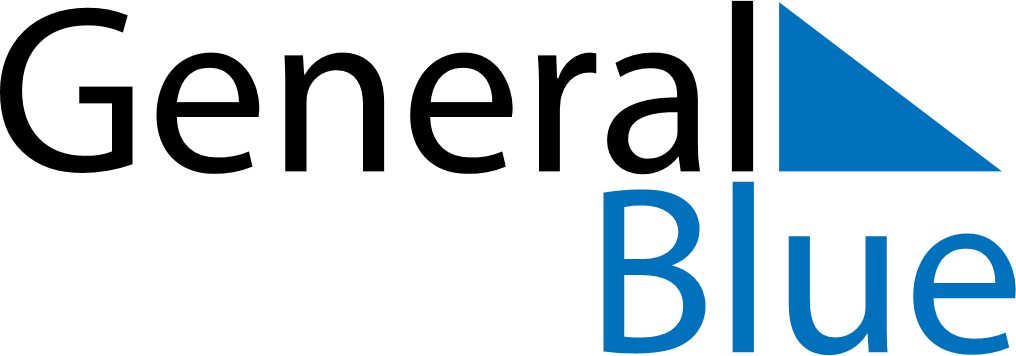 October 2024October 2024October 2024October 2024October 2024October 2024Hornepayne, Ontario, CanadaHornepayne, Ontario, CanadaHornepayne, Ontario, CanadaHornepayne, Ontario, CanadaHornepayne, Ontario, CanadaHornepayne, Ontario, CanadaSunday Monday Tuesday Wednesday Thursday Friday Saturday 1 2 3 4 5 Sunrise: 7:38 AM Sunset: 7:18 PM Daylight: 11 hours and 39 minutes. Sunrise: 7:40 AM Sunset: 7:16 PM Daylight: 11 hours and 36 minutes. Sunrise: 7:41 AM Sunset: 7:14 PM Daylight: 11 hours and 32 minutes. Sunrise: 7:43 AM Sunset: 7:12 PM Daylight: 11 hours and 28 minutes. Sunrise: 7:44 AM Sunset: 7:10 PM Daylight: 11 hours and 25 minutes. 6 7 8 9 10 11 12 Sunrise: 7:46 AM Sunset: 7:08 PM Daylight: 11 hours and 21 minutes. Sunrise: 7:47 AM Sunset: 7:05 PM Daylight: 11 hours and 18 minutes. Sunrise: 7:49 AM Sunset: 7:03 PM Daylight: 11 hours and 14 minutes. Sunrise: 7:50 AM Sunset: 7:01 PM Daylight: 11 hours and 10 minutes. Sunrise: 7:52 AM Sunset: 6:59 PM Daylight: 11 hours and 7 minutes. Sunrise: 7:53 AM Sunset: 6:57 PM Daylight: 11 hours and 3 minutes. Sunrise: 7:55 AM Sunset: 6:55 PM Daylight: 11 hours and 0 minutes. 13 14 15 16 17 18 19 Sunrise: 7:57 AM Sunset: 6:53 PM Daylight: 10 hours and 56 minutes. Sunrise: 7:58 AM Sunset: 6:51 PM Daylight: 10 hours and 53 minutes. Sunrise: 8:00 AM Sunset: 6:49 PM Daylight: 10 hours and 49 minutes. Sunrise: 8:01 AM Sunset: 6:47 PM Daylight: 10 hours and 45 minutes. Sunrise: 8:03 AM Sunset: 6:45 PM Daylight: 10 hours and 42 minutes. Sunrise: 8:04 AM Sunset: 6:43 PM Daylight: 10 hours and 38 minutes. Sunrise: 8:06 AM Sunset: 6:41 PM Daylight: 10 hours and 35 minutes. 20 21 22 23 24 25 26 Sunrise: 8:07 AM Sunset: 6:39 PM Daylight: 10 hours and 31 minutes. Sunrise: 8:09 AM Sunset: 6:37 PM Daylight: 10 hours and 28 minutes. Sunrise: 8:11 AM Sunset: 6:36 PM Daylight: 10 hours and 25 minutes. Sunrise: 8:12 AM Sunset: 6:34 PM Daylight: 10 hours and 21 minutes. Sunrise: 8:14 AM Sunset: 6:32 PM Daylight: 10 hours and 18 minutes. Sunrise: 8:15 AM Sunset: 6:30 PM Daylight: 10 hours and 14 minutes. Sunrise: 8:17 AM Sunset: 6:28 PM Daylight: 10 hours and 11 minutes. 27 28 29 30 31 Sunrise: 8:18 AM Sunset: 6:26 PM Daylight: 10 hours and 7 minutes. Sunrise: 8:20 AM Sunset: 6:25 PM Daylight: 10 hours and 4 minutes. Sunrise: 8:22 AM Sunset: 6:23 PM Daylight: 10 hours and 1 minute. Sunrise: 8:23 AM Sunset: 6:21 PM Daylight: 9 hours and 57 minutes. Sunrise: 8:25 AM Sunset: 6:19 PM Daylight: 9 hours and 54 minutes. 